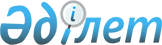 О некоторых вопросах независимых директоров акционерных обществ, контрольные пакеты акций которых принадлежат государству
					
			Утративший силу
			
			
		
					Постановление Правительства Республики Казахстан от 26 декабря 2006 года N 1286. Утратило силу - постановлением Правительства Республики Казахстан от 29 декабря 2007 года N 1354.



      


Сноска. Постановление Правительства Республики Казахстан от 26 декабря 2006 года N 1286 утратило силу постановлением Правительства Республики Казахстан от 29 декабря 2007 года 


 N 1354 


.



      В целях реализации 
 постановления 
 Правительства Республики Казахстан от 31 марта 2006 года N 222 "О Сетевом графике исполнения Общенационального плана мероприятий по реализации Послания Президента Республики Казахстан народу Казахстана от 1 марта 2006 года и Программы Правительства Республики Казахстан на 2006-2008 годы" Правительство Республики Казахстан 

ПОСТАНОВЛЯЕТ:





      1. Утвердить прилагаемые:



      1) 
 квалификационные требования 
, предъявляемые к кандидатам на должность независимых директоров акционерных обществ, контрольные пакеты акций которых принадлежат государству;



      2) 
 правила 
 отбора независимых директоров акционерных обществ, контрольные пакеты акций которых принадлежат государству;



      3) 
 правила 
 оценки эффективности деятельности независимых директоров акционерных обществ, контрольные пакеты акций которых принадлежат государству.




      2. Настоящее постановление вводится в действие со дня его первого официального опубликования.

      

Исполняющий обязанности




         

Премьер-Министра




      

Республики Казахстан


Утверждены         



постановлением Правительства 



Республики Казахстан    



от 26 декабря 2006 года N 1286




 


Квалификационные требования, предъявляемые






к кандидатам на должность независимых директоров






акционерных обществ, контрольные пакеты акций






которых принадлежат государству






      1. Квалификационные требования, предъявляемые к кандидатам на должность независимых директоров акционерных обществ, контрольные пакеты акций которых принадлежит государству, включают:



      1) соответствие статусу независимого директора в соответствии с 
 Законом 
 Республики Казахстан "Об акционерных обществах";



      2) наличие высшего образования предпочтительно в области, соответствующей основной деятельности акционерного общества;



      3) наличие опыта руководящей работы (руководитель юридического лица или его заместители, член совета директоров акционерного общества) не менее 5 лет предпочтительно в области, соответствующей основной деятельности акционерного общества.




      2. В качестве независимого директора не может быть предложено лицо:



      1) являвшееся руководителем другого юридического лица более одного года до принятия решения о признании юридического лица банкротом;



      2) имеющее непогашенную или неснятую в установленном законом порядке судимость.

Утверждены          



постановлением Правительства 



Республики Казахстан     



от 26 декабря 2006 года N 1286




 


Правила отбора независимых директоров акционерных обществ,






контрольные пакеты акций которых принадлежат государству






 


1. Общие положения






      1. Настоящие Правила отбора независимых директоров акционерных обществ, контрольные пакеты акций которых принадлежат государству (далее - Правила), определяют порядок отбора независимых директоров акционерных обществ, контрольный пакет акций которых принадлежит государству (далее - независимый директор) на конкурсной основе.




      2. В Правилах используются следующие понятия:




      исполнительный орган - государственный орган, осуществляющий права владения и пользования государственным пакетом акций акционерного общества;




      уполномоченный орган - государственный орган, осуществляющий в пределах своей компетенции реализационные и контрольно-надзорные функции в сфере управления объектами республиканской собственности, приватизации и государственного мониторинга собственности, в отраслях экономики, имеющих стратегическое значение.




      3. Конкурс проводится в целях отбора независимого директора в соответствии с квалификационными требованиями, утверждаемыми Правительством Республики Казахстан.




 


2. Организация конкурса






      4. Конкурс проводится конкурсной комиссией, состав которой формируется и утверждается исполнительным органом.




      5. Конкурсная комиссия является коллегиальным органом. Количество членов конкурсной комиссии должно составлять нечетное число.




      6. В состав конкурсной комиссии обязательно включаются первый руководитель исполнительного органа или его заместитель, представители уполномоченного органа и иных государственных органов, представленных в Советах директоров соответствующих акционерных обществ.



      Подготовку необходимых документов, материалов и оформление протокола заседания комиссии осуществляет секретарь комиссии, который не является членом комиссии.




      7. Председателем конкурсной комиссии является лицо по должности не ниже заместителя первого руководителя исполнительного органа, который руководит ее деятельностью, председательствует на заседаниях комиссии, планирует работу и осуществляет общий контроль за реализацией ее решений.




      8. Заместителем председателя конкурсной комиссии является представитель уполномоченного органа по должности не ниже заместителя первого руководителя уполномоченного органа.




      9. Заседание конкурсной комиссии проводится при условии присутствия не менее двух третей от общего числа членов конкурсной комиссии и при обязательном участии председателя конкурсной комиссии. Решение конкурсной комиссии принимается открытым голосованием и считается принятым, если за него подано большинство голосов от общего количества присутствующих членов конкурсной комиссии. В случае равенства голосов, принятым считается решение, за которое проголосовал председатель конкурсной комиссии.




      10. В случае несогласия с решением конкурсной комиссии, любой член конкурсной комиссии имеет право на особое мнение, которое должно быть изложено в письменном виде и приложено к протоколу заседания конкурсной комиссии. В случае отсутствия какого-либо члена конкурсной комиссии по производственной или другой причине, в протоколе заседания конкурсной комиссии указывается причина его отсутствия и ссылка на документ, подтверждающий данный факт.




      11. В случае если в назначенный день и время заседание конкурсной комиссии по вскрытию конвертов с конкурсными заявками не состоялось по причине отсутствия кворума, секретарь конкурсной комиссии обеспечивает сохранность представленных на конкурс конвертов с конкурсными заявками и объявляет о дате и времени проведения вскрытия конвертов, но не позднее 3-х рабочих дней от объявленного срока. При этом, вновь поданные заявки не принимаются.




      12. Если на участие в конкурсе представил конкурсную заявку один кандидат, соответствующий квалификационным требованиям, либо конкурсные заявки не поступили или были отозваны, то конкурсная комиссия признает конкурс несостоявшимся и принимает решение о проведении повторного конкурса.




      13. Информация о предстоящем конкурсе размещается исполнительным органом в периодических печатных изданиях распространяемых на всей территории Республики Казахстан, и на своем web-сайте.




      14. Информация или приглашение о предстоящем конкурсе должна содержать в себе сведения о дате, времени и месте проведения конкурса, квалификационные требования, ставку вознаграждения независимого директора.




      15. Срок предоставления конкурсной заявки не должен превышать 30 календарных дней с момента размещения информации о конкурсе.




 


3. Проведение конкурса






      16. Конкурс состоит из следующих этапов:



      1) вскрытие конвертов с конкурсными заявками;



      2) квалификационная оценка кандидатов, подтвердивших свое участие в конкурсе;



      3) проведение собеседования с кандидатами и отбор независимого директора, а также кандидатов в резерв;



      4) подведение итогов конкурса.




      17. Конкурсная заявка, представляемая кандидатом для участия в конкурсе, должна содержать:



      1) заявление кандидата;



      2) копию документа, удостоверяющего личность кандидата;



      3) надлежащим образом заверенные копии документов об образовании, а также ученой степени, лицензий и/или патентов, свидетельств, сертификатов при

 

их наличии;



      4) резюме кандидата.




      18. Кандидат запечатывает оригинал конкурсной заявки в конверт, пометив его: "Оригинал". На этом конверте должны быть указаны фамилия, имя, отчество, адрес и телефонный номер кандидата. После этого конверт запечатывается во внешний конверт.



      Внутренний и внешний конверты должны:



      1) быть адресованы исполнительному органу по адресу, указанному в приглашении или информации в периодических печатных изданиях и на web-сайте;



      2) содержать слова "Конкурс независимого директора - члена совета директоров акционерного общества" и "Не вскрывать до ______" (дата и время вскрытия конвертов, указанных в приглашении или информации в периодических печатных изданиях и на web-сайте).




      19. Конкурсная заявка направляется на государственном, русском, и при необходимости, на иных языках.




      20. Конкурсная комиссия вскрывает оригинал конверта с представленными конкурсными заявками в месте и во время, указанные в приглашениях или информации в периодических печатных изданиях и на web-сайте.




      21. По итогам процедуры вскрытия конвертов с конкурсными заявками секретарем конкурсной комиссии составляется протокол вскрытия, который подписывается членами конкурсной комиссии и секретарем.




      22. Конкурсная комиссия в течение пяти рабочих дней после даты вскрытия конвертов с конкурсными заявками проводит оценку соответствия кандидата квалификационным требованиям независимых директоров.




      23. По результатам оценки кандидатов на предмет соответствия квалификационным требованиям, конкурсная комиссия определяет кандидатов, соответствующих квалификационным требованиям, которым направляется приглашение на собеседование с указанием даты, времени и места его проведения.




 


4. Подведение итогов конкурса






      24. По результатам проведенного собеседования конкурсная комиссия в течение десяти рабочих дней отбирает независимого директора, а также определяет двух кандидатов в резерв.




      25. Решение конкурсной комиссии оформляется протоколом, который подписывается членами конкурсной комиссии и секретарем, и направляется всем кандидатам, представившим конкурсные заявки.




      26. Решение конкурсной комиссии может быть обжаловано кандидатами в судебном порядке.




 


5. Формирование резерва






      27. По итогам собеседования конкурсная комиссия из числа участников конкурса определяет кандидатов для зачисления в резерв.




      28. Секретарем конкурсной комиссии оформляется протокол о зачислении кандидата в резерв, который подписывается им и членами конкурсной комиссии.




      29. Зачисление кандидата в резерв производится с его согласия.




      30. Протокол о зачислении кандидата в резерв должен содержать следующую информацию:



      название акционерного общества, в конкурсе на должность независимого директора которого кандидат принимал участие;



      фамилию, имя, отчество кандидата, зачисленного в резерв;



      дату рождения, образование, специальность по образованию кандидата, зачисленного в резерв;



      место работы кандидата, зачисленного в резерв (организация, занимаемая должность, с какого времени в должности);



      дату зачисления в резерв.



      Протокол о зачислении кандидата в резерв направляется конкурсной комиссией уполномоченному органу.




      31. Уполномоченный орган оформляет единый список кандидатов на должность независимых директоров, зачисленных в резерв, который действителен для всех акционерных обществ, контрольные пакеты акций которых принадлежат государству, по форме согласно приложению к настоящим Правилам.




      32. Резерв кандидатов соответствующего акционерного общества действителен в течение одного года с даты его утверждения конкурсной комиссией.




      33. Кандидаты, зачисленные в резерв приглашаются конкурсной комиссией для участия на общих основаниях в последующих конкурсах.




Приложение              



к Правилам отбора независимых директоров



акционерных обществ, контрольный пакет 



 акций которых принадлежит государству 


                     Список зачисленных в резерв




            кандидатов на должность независимых директоров




             акционерных обществ, контрольный пакет акций




                 которых принадлежит государству


Утверждены         



постановлением Правительства



Республики Казахстан    



от 26 декабря 2006 года N 1286




 


Правила оценки эффективности деятельности






независимых директоров акционерных обществ,






контрольные пакеты акций, которых принадлежат государству






 


1. Общие положения






      1. Настоящие Правила оценки эффективности деятельности независимых директоров акционерных обществ, контрольные пакеты акций которых принадлежат государству (далее - Правила), определяют порядок осуществления и использования результатов оценки эффективности деятельности независимых директоров акционерных обществ, контрольный пакет акций которых принадлежит государству (далее - независимый директор).




      2. В Правилах используются следующие понятия:




      исполнительный орган - государственный орган, осуществляющий права владения и пользования государственным пакетом акций акционерного общества;




      уполномоченный орган - государственный орган, осуществляющий в пределах своей компетенции реализационные и контрольно-надзорные функции в сфере управления объектами республиканской собственности, приватизации и государственного мониторинга собственности, в отраслях экономики, имеющих стратегическое значение.




 


2. Организация деятельности по оценке






эффективности деятельности независимого директора






      3. Оценка эффективности деятельности независимого директора проводится ежегодно по итогам его деятельности комиссией, состав которой формируется и утверждается исполнительным органом.




      4. Комиссия является коллегиальным органом. Количество членов конкурсной комиссии должно составлять нечетное число.




      5. В состав комиссии обязательно включаются первый руководитель исполнительного органа или его заместитель, представители уполномоченного органа и иных государственных органов, представленных в Советах директоров соответствующих акционерных обществ и/или члены Совета директоров соответствующих акционерных обществ.




      6. Председателем комиссии является лицо по должности не ниже заместителя первого руководителя исполнительного органа, который руководит ее деятельностью, председательствует на заседаниях комиссии, планирует работу и осуществляет общий контроль за реализацией ее решений.




      7. Заместителем председателя конкурсной комиссии является представитель уполномоченного органа по должности не ниже заместителя первого руководителя уполномоченного органа.




      8. Подготовку повестки дня комиссии, необходимых документов, материалов и оформление протокола заседания комиссии осуществляет секретарь комиссии, который не является членом комиссии.




      9. Заседание комиссии проводится при условии присутствия не менее двух третей от общего числа членов комиссии. В заседании принимает участие независимый директор, оценка эффективности деятельности которого производится комиссией.




      10. Председатель комиссии определяет дату проведения заседания комиссии.




      11. Секретарь направляет приглашение членам комиссии, независимому директору для участия в заседании комиссии.




 


3. Порядок осуществления оценки






эффективности деятельности независимого директора






      12. Оценка эффективности деятельности независимого директора предполагает:



      рассмотрение годового отчета независимого директора о достижении задач, поставленных акционером перед независимым директором;



      подведение итогов эффективности деятельности оценки независимого директора по бальной системе.




      13. Годовой отчет независимого директора должен включать следующую информацию:



      сведения о вопросах, подготовленных независимым директором на заседания Совета директоров Общества, об их реализации и достигнутых результатах;



      влияние инициатив независимого директора на текущую деятельность Общества;



      выводы и предложения по совершенствованию деятельности Общества.




      14. При осуществлении оценки эффективности деятельности независимого директора рассматриваются результаты мониторинга Общества, проводимые уполномоченным органом.




      15. По результатам рассмотрения отчета и результатов мониторинга Общества комиссией проводится обсуждение эффективности деятельности независимого директора.




      16. Оценка эффективности деятельности независимого директора осуществляется по бальной системе (не более 2 баллов по каждому показателю согласно приложению к настоящим Правилам).




      17. Эффективность деятельности независимого директора определяется из общего количества баллов в следующем порядке:



      8-6 баллов - независимый директор добросовестно исполняет свои обязанности в Совете директоров Общества в интересах Общества и ее акционеров, выражает свое мнение своевременно с конкретными предложениями по его достижению, Оценка деятельности независимого директора является положительной;



      5-3 баллов - независимый директор исполняет свои обязанности в Совете директоров Общества в интересах Общества и ее акционеров, выражает свое мнение своевременно, но без конкретных предложений по его достижению. Оценка деятельности независимого директора является удовлетворительной;



      0-2 баллов - независимый директор ненадлежаще исполняет возложенные на него обязанности. Оценка деятельности независимого директора является неудовлетворительной.




      18. По итогам обсуждения эффективности деятельности независимого директора, заполняется лист оценки эффективности деятельности независимого директора согласно приложению к настоящим Правилам.




      19. По итогам заседания составляется протокол заседания комиссии, который подписывается членами комиссии и секретарем.




      20. В случае несогласия с решением комиссии, любой член комиссии имеет право на особое мнение, которое должно быть изложено в письменном виде и приложено к протоколу заседания комиссии. В случае отсутствия какого-либо члена комиссии по производственной или другой причине, в протоколе заседания комиссии указывается причина его отсутствия и ссылка на документ, подтверждающий данный факт.




 


4. Заключительные положения






      21. Оценка эффективности деятельности в отношении независимых директоров Обществ осуществляется ежегодно.




      22. Результат оценки эффективности деятельности независимого директора направляется общему собранию акционеров или единственному акционеру Общества и уполномоченному органу.




      23. По результатам оценки эффективности деятельности независимого директора общее собрание акционеров или единственный акционер Общества может принять решение о досрочном прекращении полномочии независимого директора.




Приложение              



к Правилам оценки эффективности    



деятельности независимых директоров  



акционерных обществ, контрольные пакеты



акций которых принадлежат государству 


                Лист оценки эффективности деятельности




                  независимого директора за 20__ год


Ф.И.О. ___________________



Организация ______________

Председатель комиссии          ______________



                                   подпись

Члены комиссии                 ______________



                                   подпись

Секретарь комиссии             ______________



                                    подпись

					© 2012. РГП на ПХВ «Институт законодательства и правовой информации Республики Казахстан» Министерства юстиции Республики Казахстан
				

N




п/п



Акционер-




ное




общество



Фамилия,




имя,




отчество




кандидата,




зачислен-




ного в




резерв



Дата




рождения,




образова-




ние,




специаль-




ность по




образова-




нию



Место




работы




(органи-




зация,




занимае-




мая




долж-




ность, с




какого




времени




в долж-




ности)



Дата




зачис-




ления в




резерв



N




п/п



Показатели



Комментарии



Балл



1



2



3



4


1.

Деятельность Общес-



тва по направлению,



которое курирует



независимый дирек-



тор или возглавля-



емый им комитет

Достигнут положи-



тельный результат



(предложение



выражено незави-



симым директором 



своевременно с



конкретным



решением по его



реализации)

2

1.

Деятельность Общес-



тва по направлению,



которое курирует



независимый дирек-



тор или возглавля-



емый им комитет

Достигнут удов-



летворительный



результат



(предложение



выражено



независимым



директором



своевременно, но



без конкретных



путей решения по



его реализации)

1

1.

Деятельность Общес-



тва по направлению,



которое курирует



независимый дирек-



тор или возглавля-



емый им комитет

Результат



деятельности



Общества остался



на прежнем уровне



или произошло



ухудшение (неза-



висимый директор 



не предпринимал



необходимых мер



по решению проб-



лемных вопросов)

0

2.

Участие независимо-



го директора в



обсуждении вопро-



сов, выносимых на



Совет директоров



Общества

Принятие Советом



директоров нова-



торских предло-



жений, высказан-



ных независимым



директором по



вопросам, выно-



симым на Совет



директоров, по-



служили достиже-



нию поставленных



целей

2

2.

Участие независимо-



го директора в



обсуждении вопро-



сов, выносимых на



Совет директоров



Общества

Предложения неза-



висимого директо-



ра не носили в



себе принципиаль-



но новых путей



решения по вопро-



сам, выносимым



на Совет дирек-



торов Общества

1

2.

Участие независимо-



го директора в



обсуждении вопро-



сов, выносимых на



Совет директоров



Общества

Независимый



директор не



принимал участие



в обсуждении



вопросов, выно-



симых на Совет



директоров



Общества

0

3.

Подготовка незави-



симым директором



дополнительных



материалов по



вопросам, выносимым



на Совет директо-



ров Общества, в



ходе обсуждения



которых возникла



их необходимость

Материалы,



подготовленные



независимым



директором, были



качественными,



представлены в



полном объеме, с 



конкретными



обоснованиями



для принятия



верного решения



по рассматри-



ваемым вопросам

2

3.

Подготовка незави-



симым директором



дополнительных



материалов по



вопросам, выносимым



на Совет директо-



ров Общества, в



ходе обсуждения



которых возникла



их необходимость

Материалы, подго-



товленные незави-



симым директором,



не были достаточ-



но обоснованными



для принятия



решения 

1

3.

Подготовка незави-



симым директором



дополнительных



материалов по



вопросам, выносимым



на Совет директо-



ров Общества, в



ходе обсуждения



которых возникла



их необходимость

Материалы



независимым



директором были



подготовлены



некачественно



или не были



представлены ни



по одному вопросу

0

4.

Инициативы незави-



симого директора,



впоследствии



оказавшиеся



эффективными для



Общества

От реализации



инициативных



предложений



независимого



директора Общес-



тво получило или



получит опреде-



ленные выгоды

2

4.

Инициативы незави-



симого директора,



впоследствии



оказавшиеся



эффективными для



Общества

От реализации



инициативных



предложений неза-



висимого директо-



ра Общество не



получило или не



получит опреде-



ленных выгод

1

4.

Инициативы незави-



симого директора,



впоследствии



оказавшиеся



эффективными для



Общества

Инициативных



предложений от



независимого



директора в



течение года не



поступало или



реализация



инициативных



предложений



независимого



директора



отрицательно



повлияла на



деятельность



Общества

0

Итого
